Změna programu vyhrazena	30. ledenpondělí31. ledenúterý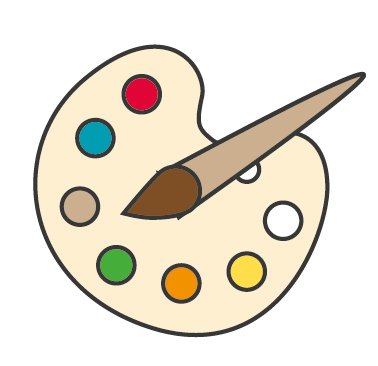 1. únorstředa2. únorčtvrtek3. únorpátek4. únorsobota5. únorneděle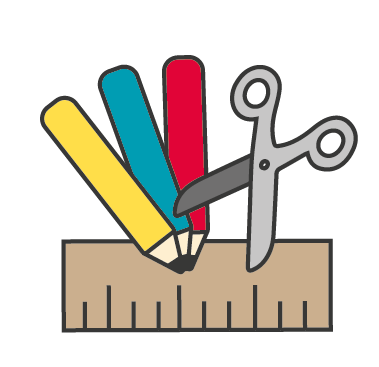 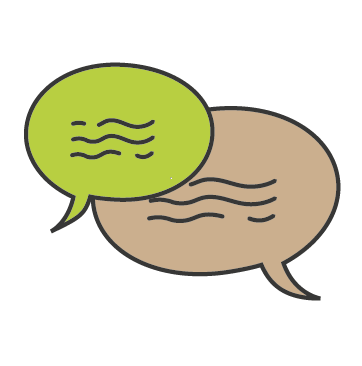 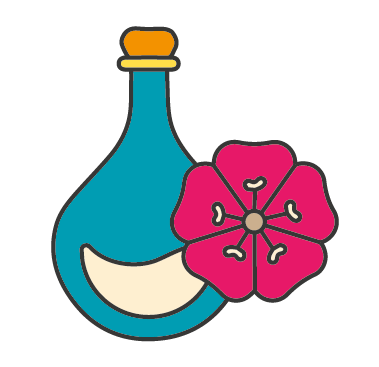 10:00 – 11:00Tvořivá dílna2. patro9:30 – 11:00Arteterapie1.patro9:30 – 11:00ReminiscenceIndividuálně9:30 – 11:00AromaterapieIndividuálně10:00 – 11:00Jóga Přízemí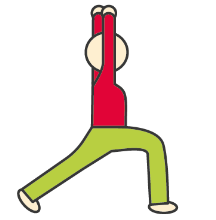 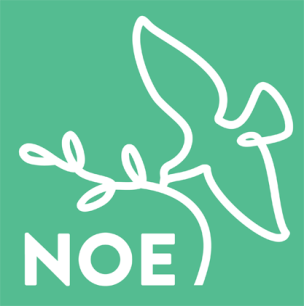 10:00 – 11:00Cvičenís Pepou10:00 – 11:00Cvičenís Pepou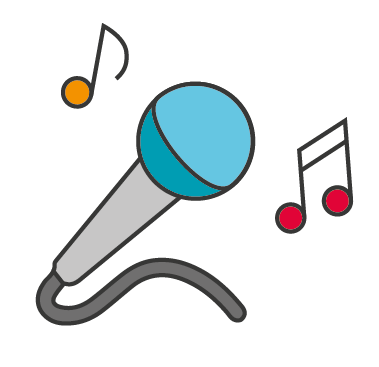 10:00 – 11:00Cvičenís Pepou10:00 – 11:00Cvičenís Pepou10:00 – 11:00Cvičenís Pepou10:30TV NOEMŠE SVATÁživě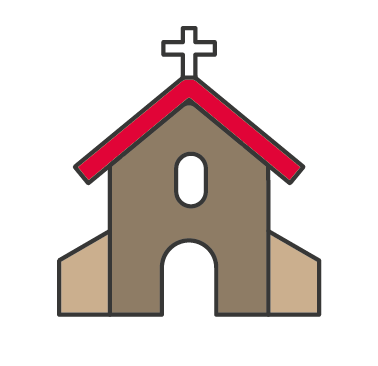 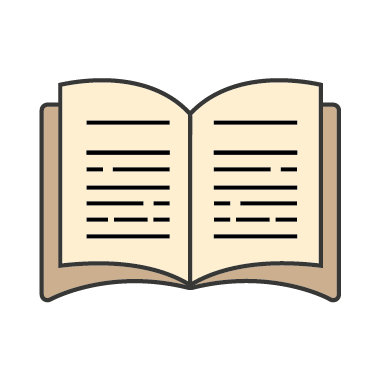 14:30 – 15:30ReminiscenceIndividuálně14:45 – 15:45KONCERTHašlerkyV. PecháčekPřízemí13:30 – 15:30Cvičenís PepouIndividuálně14:45 – 15:15MŠEKaple14:30 – 15:30Nabídkaz našíknihovnyPředčítání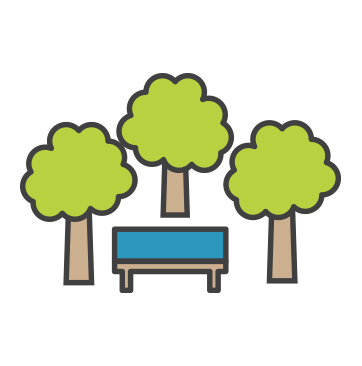 14:30 – 16:00Vycházky14:30 – 16:00Vycházky14:30 – 16:00Vycházky14:30 – 16:00Vycházky14:30 – 16:00Vycházky